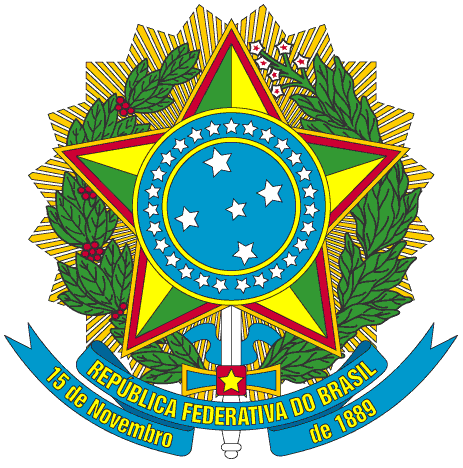 SERVIÇO PÚBLICO FEDERALPORTARIA Nº 020/2016/PROEN, DE 05 DE OUTUBRO  DE 2016O PRÓ-REITOR DE ENSINO DO INSTITUTO FEDERAL DE EDUCAÇÃO, CIÊNCIA E TECNOLOGIA DO CEARÁ, no uso de suas atribuições, considerando a Portaria Nº 298 de 12 de março de 2013 e a Portaria Nº 200/GR, de 28 de fevereiro de 2014.RESOLVEArt. 1º - Criar comissão para avaliação do Curso Técnico em Administração, Modalidade Presencial, Forma de Oferta Subsequente, apresentado pelo Campus Baturité, tomando por base o Instrumental de Avaliação de Cursos Técnicos, aprovado pelo Conselho Superior - Resolução Nº 025 de 25/10/2013.§ 1º -  A comissão será composta pelos seguintes membros:Rejane Saraiva de Santiago 			Siape 1674342Karine Bessa Porto Pinheiro Vasques 		Siape 1757269Maria Núbia Barbosa 				Siape 269559Jorge Macedo Lopes	 			Siape 1476985§ 2º - A comissão terá o prazo de 60 dias contados a partir da data desta portaria para apresentar o resultado dos trabalhos.PUBLIQUE-SE                        ANOTE-SE                      CUMPRA-SE	PRÓ-REITORIA DE ENSINO DO INSTITUTO FEDERAL DE EDUCAÇÃO CIÊNCIA E TECNOLOGIA DO CEARÁ, 05 de outubro de 2016.Reuber Saraiva de SantiagoPró-reitor de Ensino